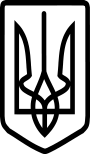 Виконавчий комітет Нововолинської міської радиВолинської областіР І Ш Е Н Н Я03 лютого  2022 року               м. Нововолинськ                                           № 47       Про затвердження результатуконкурсу з визначення підприємства (організації) для здійснення функцій робочого органу при проведенні конкурсу з перевезення пасажирів на автобусних маршрутах загального користування у Нововолинській міській територіальній громадіВідповідно до Закону України «Про автомобільний транспорт», Порядку проведення конкурсу на перевезення пасажирів на автобусному маршруті загального користування, затвердженого постановою Кабінету Міністрів України від 03.12.2008 №1081, керуючись Законом України «Про місцеве самоврядування в Україні», враховуючи протокол засідання конкурсного комітету від 25.01.2022, виконавчий комітет міської радиВИРІШИВ:1. У зв’язку з відсутністю претендентів на конкурсі з визначення підприємства (організації) для здійснення функцій робочого органу при проведенні конкурсу з перевезення пасажирів на автобусних маршрутах загального користування у Нововолинській міській територіальній громаді, уповноважити виконавчий комітет Нововолинської міської ради до 31.12.2023 самостійно проводити конкурси з перевезення пасажирів на автобусних маршрутах загального користування у Нововолинській міській територіальній громаді. 2. Контроль за виконанням даного рішення покласти на заступника міського голови з питань діяльності виконавчих органів Миколу Пасевича.Міський голова 			 			       		         Борис КАРПУСЮрій Коцура 32650